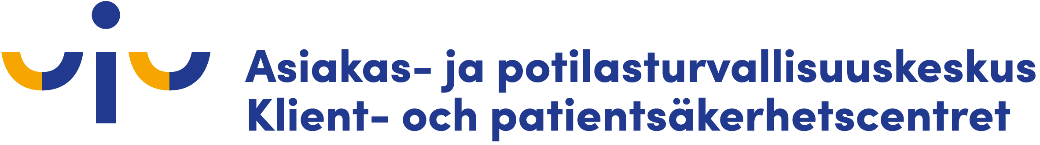 Introduktion i klient- och patientsäkerhetStödmaterialPlanering, uppföljning och utvärdering av introduktionen i klient- och patientsäkerhet Introduktionens innehåll, tidsplaner och ansvarsfördelning bör planeras redan innan arbetstagaren kommer. Det är cheferna som ansvarar för att möjliggöra en systematisk introduktion, och den är en del av en god lednings- och säkerhetskultur.Kompetensen och ansvaret utökas steg för steg beroende på arbetsuppgifterna. Det finns många arbetsuppgifter till vilka introduktionen börjar först efter flera års arbetserfarenhet. Ett skriftligt introduktionsprogram förenhetligar rutinerna och förstärker organisationens säkerhetskultur. Lagstiftning som stöd för introduktionenEnligt lagen om tillsynen över social- och hälsovården ska personalen ha sådan lämplig utbildning som tjänsteproducentens verksamhet kräver och tillräckligt kunnande och tillräcklig yrkesskicklighet med beaktande av innehållet i de tjänster som produceras och vilka klienter och patienter som anlitar tjänsterna. Social- och hälsovårdstjänsterna ska vara av hög kvalitet, kundorienterade och säkra och de ska utföras på behörigt sätt. Verksamheten inom hälso- och sjukvården ska baseras på evidens, god vårdpraxis och goda rutiner.§ Lagen om tillsynen över social- och hälsovården 741/2023https://www.finlex.fi/sv/laki/alkup/2023/20230741IntroduktionsplanInnan introduktionen inleds bör man fundera på för vem, varför och hur introduktionen ska genomföras och vad den ska innehålla.En skriftlig introduktionsplan innehåller målen för introduktionen och en plan för hur genomförandet ska uppföljas och utvärderas. Dokumenten finns hos chefen och de ska undertecknas när introduktionen har slutförts.Det är värt att lyssna på de nya arbetstagarnas åsikter och erfarenheter. Dessa bör också beaktas när introduktionsplanen utvecklas och uppdateras. Introduktionsplanens upplägg:Vilka är de viktigaste målen, uppgifterna och arbetsskedena i arbetet?Vilka teman ska ingå i introduktionen?Vilka saker ska gås igenom ytligt och vilka mer grundligt?Hur ska innehållet struktureras och uppdelas till en logisk helhet? 
Uppföljning och utvärdering av introduktionen:Uppnåddes målen? Hur lyckades planen i övrigt?Vad gick enligt planerna?Var fanns det brister och behov av korrigering? Vad borde ändras, korrigeras eller göras annorlunda?När ordnas en uppföljningsintervju med chefen?Mer information:Perehdyttäminen ja työnopastus - Ennakoivaa työsuojeluahttps://ttk.fi/julkaisu/perehdyttaminen-ja-tyonopastus-ennakoivaa-tyosuojelua/Introduktion och arbetsinstruktionhttps://ttk.fi/sv/arbetssakerhet/ansvar-och-skyldigheter/arbetsgivarens-allmanna-skyldigheter/introduktion-och-arbetsinstruktion/Checklista för introduktionsutbildninghttps://ttk.fi/sv/publikation/checklista-for-introduktionsutbildning/Nuorten perehdyttäminen työpaikalla https://ttk.fi/nuorten-perehdyttaminen-tyopaikalla/Arbetsgivarens och arbetstagarens ansvar och skyldigheter Arbetsgivarens ansvar och skyldigheter att ordna introduktion Den systematiska introduktionen gäller alla personalgrupper, också chefer, inhyrd personal och utomstående arbetsgivares arbetstagare som arbetar på arbetsplatsen, oberoende av nationalitet och språklig bakgrund. Introduktionen ska också omfatta arbeten som utförs hemma hos klienten eller patienten. Chefen ansvarar för planeringen, genomförandet och övervakningen av introduktionen och handledningen. Hen kan delegera introduktionsuppgifter till en handledare, men ansvaret ligger alltid hos chefen. Både den sändande och den mottagande arbetsgivaren bär ansvar för att introduktion ordnas för utomstående arbetstagare på arbetsplatsen. Arbetsgivarnas representanter kommer överens om det praktiska genomförandet av introduktionen. Enligt arbetarskyddslagen ska arbetsgivaren ge arbetstagarna tillräcklig information om olägenheterna och riskerna på arbetsplatsen samt se till att arbetstagarnafår tillräcklig introduktion i arbetet, arbetsförhållandena på arbetsplatsen, arbets- och produktionsmetoderna, de arbetsredskap som används i arbetet och deras korrekta användning samt säkra arbetssätt i synnerhet innan ett nytt arbete eller en ny uppgift inleds eller arbetsuppgifterna ändras samt innan nya arbetsredskap eller arbets- eller produktionsmetoder tas i brukges undervisning och handledning i syfte att förhindra olägenheter och risker i arbetet samt för att undvika olägenheter eller risker som arbetet medför för säkerheten eller hälsanges undervisning och handledning med tanke på reglerings-, rengörings-, service- och reparationsarbeten samt störningar och exceptionella situationervid behov ges kompletterande undervisning och handledningArbetstagarens och arbetstagarens ansvar och skyldigheterEn yrkesutbildad person inom socialvården eller hälso- och sjukvården är skyldig att upprätthålla och utveckla sin yrkesskicklighet och att göra sig förtrogen med de bestämmelser och föreskrifter som gäller yrkesutövningen.Arbetstagarens skyldigheter gentemot arbetsgivaren fastställs i arbetsavtalslagen. Enligt den ska arbetstagaren utföra sitt arbete omsorgsfullt med iakttagande av de föreskrifter som arbetsgivaren ger. Arbetstagaren ska iaktta den försiktighet och aktsamhet som arbetsuppgifterna och arbetsförhållandena förutsätter. Hen ska också med till buds stående medel sörja för såväl sin egen som de andra arbetstagarnas säkerhet.Chefens kontaktuppgifter§ Arbetarskyddslagen 738/2002 https://www.finlex.fi/sv/laki/ajantasa/2002/20020738§ Arbetsavtalslagen 55/2001 https://www.finlex.fi/sv/laki/ajantasa/2001/20010055 Mer information:Esihenkilöiden perehdyttäminen – keskeinen lainsäädäntö tutuksihttps://ttk.fi/wp-content/uploads/2023/03/Esihenkiloiden-perehdyttaminen-keskeinen-lainsaadanto-tutuksi.pdf Egen arbetsbeskrivning och ansvarsområden Att förstå sin egen arbetsbeskrivning är viktigt för att kunna utföra arbetet på ett säkert sätt. Det är viktigt att se till att kompetens inom ett visst specialområde inte ligger på en enda persons ansvar. Med tanke på eventuell frånvaro bland arbetstagarna bör man säkerställa att enheten alltid har tillgång till den kompetens som behövs för att producera tjänsterna på ett säkert sätt. Här kan du infoga arbetstagarens arbetsbeskrivning och tillhörande ansvarsområden.Grundläggande kunskap om klient- och patientsäkerhetMed klient- och patientsäkerhet avses de principer och funktioner som personer och organisationer inom social- och hälsovården tillämpar för att garantera vårdens och tjänsternas säkerhet och skydda klienter och patienter mot skador. Verksamheten, vården, omsorgen och rehabiliteringen inom social- och hälsovården ska vara högkvalitativ, klient- och patientorienterad och säker och bedrivas på behörigt sätt. Den ska baseras på evidens, god vårdpraxis och goda rutiner.En säker vård och tjänst är verkningsfull. Den genomförs på rätt sätt och vid rätt tidpunkt. En säker vård eller tjänst främjar det fysiska, psykiska och sociala välbefinnandet samtidigt som det orsakar så liten skada som möjligt.Notera att säkerheten kan äventyras också till följd av överdriven vård, om patienten utsätts för verkningslösa behandlingar och de nackdelar de kan medföra, utan förväntad nytta. Genom klient- och patientsäkerhetsarbete strävar man efter att förhindra de skador som kan undvikas. Utgående från en rapport från OECD har Statens revisionsverk beräknat att brister i patientsäkerheten medför kostnader på över en miljard euro per år i Finland. Genom att minska antalet farliga situationer, negativa händelser och missförhållanden så mycket som möjligt kan vi också minska det mänskliga lidande och de kostnader som dessa medför. Det bör vara ett strategiskt mål för varje tjänsteanordnare och tjänsteproducent. Kostnaderna för en satsning på klient- och patientsäkerhetsarbetet utgör bara en bråkdel av kostnaderna för skador. Organisationens/enhetens klient- och patientsäkerhetsplanLänk till de nätkurser om klient- och patientsäkerhet som avläggs inom organisationenOrganisationens/enhetens egna anvisningar om klient- och patientsäkerhetKontaktuppgifter till koordinatorn, ansvarspersonen eller direktören för klient- och patientsäkerhetMer information:Global Patient Safety Action Plan 2021-2030 – Towards eliminating avoidable harm in health carehttps://iris.who.int/bitstream/handle/10665/343477/9789240032705-eng.pdf?sequence=1Styrning och uppföljning av patient- och klientsäkerheten – Statens revisionsverk 7/2021https://www.vtv.fi/sv/publikationer/styrning-och-uppfoljning-av-patient-och-klientsakerheten/Klient- och patientsäkerhetscentrethttps://klientochpatientsakerhetscentret.fi/ Finlands klient- och patientsäkerhetsförening SPTYhttps://www.spty.fi/Klient- och patientsäkerhetsstrategin och genomförandeplanen 2022‒2026Visionen för Social- och hälsovårdsministeriets klient- och patientsäkerhetsstrategi 2022–2026 är följande: Finland är ett modelland inom klient- och patientsäkerhet 2026 – vi undviker skador som kan undvikas. Strategin omfattar också en genomförandeplan. Den har därtill konkretiserats i ett handlingsprogram. Mer information:Klient- och patientsäkerhetsstrategin och genomförandeplanen 2022‒2026https://julkaisut.valtioneuvosto.fi/handle/10024/163859 Klient- och patientsäkerhetsstrategins handlingsprogram för tjänsteanordnare och tjänsteproducenter 2022–2026https://klientochpatientsakerhetscentret.fi/klient-och-patientsakerhetsstrategi/handlingsprogram/SäkerhetskulturTill säkerhetskulturen hör att alla förbinder sig vid överenskomna tillvägagångssätt. För att uppnå en god kultur krävs alltid ett aktivt och långsiktigt ledarskap.Direktören och chefen styr medarbetarna till en klient- och patientsäker verksamhet via en god och uppmuntrande interaktion och genom att föregå med gott exempel. De uppmanar också medarbetarna att rapportera om negativa händelser, farliga situationer och tillbud. Ett öppet och tillitsfullt klimat gör det möjligt för medarbetarna att berätta om goda erfarenheter och utmaningar i det dagliga arbetet.De mer erfarna medarbetarna har ett stort ansvar för att utforma och värna om säkerhetskulturen, eftersom de är förebilder för de nya medarbetarna. Genom att föregå med gott exempel för de arbetsplatsens säkerhetskultur vidare. Sektorsövergripande samarbete bidrar till ett respektfullt klimat bland medarbetarna.Erfarenheter och utmaningar kan lyftas fram till exempel under ledningens säkerhetspromenader. I säkerhetspromenaderna kan gärna också klienter och patienter delta tillsammans med ledningen och medarbetarna. Organisationens eller enhetens värderingar, mission och visionHär kan du anteckna organisationens eller enhetens allmänna mål för verksamheten samt mission och vision. Här kan du anteckna organisationens eller enhetens värderingar och attityder som ligger till grund för verksamheten. Här kan du anteckna orsaker till att utföra arbetet.Till exempel:Hur kan våra tjänster hjälpa våra klienter och patienter?Vad värdesätter våra klienter och patienter hos oss?Här kan du anteckna organisationens eller enhetens rutiner för att stödja klient- och patientsäkerheten. Hit hör till exempel regelbundna säkerhetsutbildningar.Här kan du anteckna på vilket sätt säkerhetskulturen utvärderas och utvecklas inom organisationen eller enheten. Hit hör till exempel följande:personalenkäter enkäter om säkerhetskulturen kriterier för bedömning av säkerhetskompetensen inom vår organisation eller enhetbeaktande av säkerhetskompetensen vid bedömningen av arbetets kravnivåHär kan du skriva information om rutinerna, till exempel:Vilken attityd kännetecknas vi av?Vilket slags verksamhet värdesätts hos oss?Vilket slags arbetskultur har vi?Hur agerar vi i problemsituationer?Hur förväntas vi bete oss mot våra arbetskamrater?Det finns olika avgiftsbelagda eller licensierade mätare för bedömning av säkerhetskulturen, bl.a. TUKU-enkäten (VTT och Arbetarskyddsfonden), HF-Tool – Människans verksamhet när det gäller säkerhet och mänskliga faktorer (Arbetshälsoinstitutet) och Hospital Survey on Patient Safety Culture. Mer information:Verktyget Personalens säkerhetsbild, Klient- och patientsäkerhetscentrethttps://klientochpatientsakerhetscentret.fi/for-experter-och-studerande/materialbanken/verktyg/matare/personalens-sakerhetsbild/Turvallisuuspuntari, klientochpatientsakerhetscentret.fi (publiceras senare)EgenkontrollVia egenkontrollen tryggas och utvecklas klient- och patientsäkerheten samt verksamhetens kvalitet i det dagliga arbetet med klienter och patienter.Till serviceenheternas mest centrala mål för egenkontrollen hör att personalenhela tiden utvärderar sin egen verksamhethör klienterna, patienterna och de anhöriga i frågor som gäller kvalitet och klient- och patientsäkerhetbeaktar kundresponsen vid utvecklingen av verksamhetenProgrammet för egenkontroll är ett strategiskt dokument som styr välfärdsområdets egenkontroll.Planen för egenkontroll är operativt dokument som baserar sig på programmet för egenkontroll och som beskriver riskhanteringen vid enheten. I det utvärderas serviceprocesserna med avseende på kvalitet och klient- och patientsäkerhet. Syftet med det är att förebygga missförhållanden och brister som äventyrar klient- och patientsäkerheten samt att reagera snabbt och systematiskt på observerade problem och annat som behöver utvecklas.I planen för egenkontroll beskrivs rutinerna för förebyggande och korrigering av risker, tillbud och kvalitetsbrister som observerats i serviceverksamheten samt för säkerställande av yrkeskompetensen hos yrkesutbildade personer inom social- och hälsovården. I planen fastställs också bland annat vilka tillvägagångssätt man ska tillämpa och hur genomförandet ska följas upp. I planen för egenkontroll ingår också en beskrivning av förfarandet för anmälning av farliga situationer och hur man ska lära sig av dem.Här kan du infoga en länk till organisationens program för egenkontroll eller enhetens plan för egenkontroll.Klient- och patientsäkerheten bör följas upp, mätas och utvärderas systematiskt och regelbundet med hjälp av de nationella indikatorer som används inom välfärdsområdet. Varje chef och direktör och bör ha en aktuell lägesbild av klient- och patientsäkerheten.  Också tjänsteanordnarens förtroendevalda organ och personer bör uppmanas att följa och utvärdera säkerheten regelbundet.  För främjandet av klient- och patientsäkerheten bör det finnas tydliga enhetsspecifika mål, vars verkställande följs regelbundet. Riskhanteringen är en övergripande och kontinuerlig process där man försöker hitta och bedöma risker som påverkar klientens och patientens säkerhet och eliminera eller minimera deras följder.Uppgifterna inom riskbedömningen fördelas och tidsplanerasKlient- och patientsäkerhetsriskerna beaktas vid både den strategiska och den operativa riskhanteringen.  Man har konstaterat att bland annat situationer där vårdansvaret överförs till en annan arbetsenhet eller en annan arbetstagare kan äventyra klientens och patientens säkerhet och vårdens kontinuitet. Det sker till exempel vid övergången mellan två skift eller när klienten eller patienten flyttas till en annan enhet eller får åka hem. Varje medarbetare ska rapportera till chefen om de risker som hen har upptäckt. Chefen ansvarar för att nödvändiga åtgärder vidtas. Tillräckliga resurser och kompetens bör tryggas även i undantagssituationer.§ Lagen om ordnande av social- och hälsovård 612/2021https://www.finlex.fi/sv/laki/ajantasa/2021/20210612§ Lagen om tillsynen över social- och hälsovården 741/2023https://www.finlex.fi/sv/laki/ajantasa/2023/20230741Mer information:Modell för program för egenkontroll https://klientochpatientsakerhetscentret.fi/for-experter-och-studerande/natverk-och-arbetsgrupper/nytt-natverk-modellerar-strukturer-och-kontroll/program-for-egenkontroll/Ledningsstrukturer med fokus på förfaranden inom klient- och patientsäkerhet och tillsyn https://klientochpatientsakerhetscentret.fi/for-experter-och-studerande/natverk-och-arbetsgrupper/nytt-natverk-modellerar-strukturer-och-kontroll/ledningsstrukturer/Potilas- ja asiakasturvallisuuden tilannekuva ja seurantamenettelyt. Ehdotus seurannan mittaristoksi (Patient- och klientsäkerhetens lägesbild och uppföljningsförfaranden. Förslag till lokal, regional och nationell uppföljning) https://julkaisut.valtioneuvosto.fi/handle/10024/163632Potilasturvallisuus ja riskien hallinta – opas sosiaali- ja terveydenhuollon asiantuntijoille ja johdolle https://bin.yhdistysavain.fi/1606342/hZr2YZ69DnHjm2NdNz5x0_b1CB/RH-opas_nettiin_korjattu.pdf%2002112015.pdfKlientens och patientens rättigheter samt självbestämmanderätten och villkoren för att begränsa denInom hälso- och sjukvården och socialvården fastställs klientens och patientens rättigheter ilagen om patientens ställning och rättigheterlagen om klientens ställning och rättigheter inom socialvårdenEnligt lagen har klienten och patienten rätt till hälso- och sjukvård av god kvalitet. Hen har också rätt till ett gott bemötande utan diskriminering.Vården och servicen ska ordnas och patienten bemötas så att hens människovärde inte kränks och att hens övertygelse och integritet respekteras. I lagen föreskrivs också om klienternas och patienternas tillgång till vård eller service.Att beakta klienternas och patienternas upplevelser av vården, omsorgen och servicen är en viktig del av arbetet för bättre klient- och patientsäkerhet. Den information som vi får via de här upplevelserna hjälper oss att hitta utvecklingsobjekt som är viktiga för säkerheten och som annars kanske inte hade upptäckts.Klienterna och patienterna får möjlighet att delta i och påverka planeringen och genomförandet av sin egen vård och service. För att kunna delta i sin egen service eller vård behöver klienten eller patienten få tillräckligt mycket rådgivning och vägledning i begriplig form.Delaktigheten innebär samtidigt att klienten eller patienten förbinder sig bättre till sin egen vård eller service. Det bidrar ytterligare till en bättre klient- och patientsäkerhet. Klientens eller patientens delaktighet förbättras av ett begripligt språk och tydlig kommunikation. Vid behov används lättläst språk, tolkning och hjälpmedel. Också språk- och kulturrelaterade faktorer beaktas vid behov.Tolktjänstens kontaktuppgifter § Lagen om klientens ställning och rättigheter inom socialvården 812/2000https://www.finlex.fi/sv/laki/ajantasa/2000/20000812§ Lagen om patientens ställning och rättigheter 785/1992https://www.finlex.fi/sv/laki/ajantasa/1992/19920785Klientens och patientens självbestämmanderätt Självbestämmanderätten är en ledande princip inom social- och hälsovårdstjänsterna. Den innebär att individen har rätt att bestämma över sitt eget liv och ärenden som rör hen själv.Klienten och patienten ska behandlas i samförstånd med hen själv och hen ska ges möjlighet att påverka planeringen och genomförandet av sin egen vård och service. Om en patient vägrar ta emot en viss behandling, ska hen i mån av möjlighet vårdas på ett annat medicinskt godtagbart sätt i samförstånd med hen själv.Mer information:Självbestämmanderätt i social- och hälsovårdstjänsterhttps://valvira.fi/sv/social-och-halsovard/sjalvbestammanderattFörebyggande arbetssätt och begränsningsåtgärder Klientens och patientens självbestämmanderätt ska alltid respekteras. Förebyggande åtgärder ska alltid prioriteras.I alla situationer bör man fundera på följande frågor:Hur kan man stötta klienten eller patienten att bibehålla sin självbestämmanderätt och delaktighet?Vilken är klientens eller patientens egen vilja? Det kan till exempel finnas ett livstestamente.Hur kan vi nå samförstånd mellan yrkespersonen och klienten eller patienten?Ibland kan man bli tvungen att begränsa självbestämmanderätten för att garantera klientens eller patientens säkerhet eller av något annat godtagbart skäl.När man blir tvungen att begränsa en klients eller patients självbestämmanderätt är det fråga om att ingripa i personens grundläggande rättigheter. Brist på personal eller resurser är aldrig en godtagbar orsak till begränsningen. Begränsningen får inte heller bero enbart på patientens eller klientens sjukdom. En begränsningsåtgärd ska alltid vara den sista utvägen. Beslutet om begränsning införs i patientjournalen som en del av vårdplanen.Av anteckningarna ska framgåbegränsningens innehållden person som har beslutat om begränsningen och den som har vidtagit begränsningsåtgärdenorsakerna till begränsningenbegränsningens omfattning och giltighetbegränsningens konsekvenser för klienten eller patientenandra uppgifter som är väsentliga för bedömningen av begränsningenI handlingarna ska man också göra anteckningar om uppföljningen av personens tillstånd under begränsningen samt om behovsprövningen. Behovsprövningen ska genomföras innan begränsningsåtgärden inleds, även då beslutet om begränsningen redan har fattats.Här kan du beskriva enhetens rutiner för att förstärka självbestämmanderätten och förebygga behovet av att begränsa den. Berätta också om enhetens förebyggande åtgärder och användningen av begränsningsåtgärder.Skriv till exempel på vilka grunder begränsningsåtgärder kan användas, vem eller vilka som beslutar om användningen av begränsningsåtgärder och hur begränsningsåtgärderna antecknas i patienthandlingarna.Mer information: Begränsning av självbestämmanderätten inom social- och hälsovårdenhttps://valvira.fi/sv/social-och-halsovard/begransning-av-sjalvbestammanderattenSystem för klient- och patientresponsKlienter och patienter uppmanas att rapportera om negativa händelser och farliga situationer inom vården, omsorgen och servicen. De bör vid behov också vägledas att göra skadeanmälningar, använda responssystemet och lämna in anmärkningar och klagomål. Användarna har i allmänhet en bättre helhetsbild av samarbetet mellan olika serviceenheter och svårigheter i samordningen. Deras upplevelser avslöjar situationer som orsakar otrygghet eller osäkerhet samt negativa händelser och farliga situationer.Klient- och patientråden, klient- och patientpanelerna samt klienternas, patienternas och de närståendes anmälningar om farliga situationer ger värdefull information om hur säkerheten och verksamheten kan utvecklas.Här kan du beskriva de responssystem som används inom din organisation eller enhet. Anmälan om patientskadaMed felbehandling avses att ett fel har inträffat vid vården av patienten eller att vården har försummats. En patientskada är en personskada som har uppkommit i samband med hälso- och sjukvård.  En anmälan om patientskada inlämnas till Patientförsäkringscentralen, som bedömer utgående från patientförsäkringslagen om det är fråga om en patientskada som ska ersättas.Mer information:Så här anmäler du en patientskadahttps://www.pvk.fi/sv/skadeanmalan/anmalan-om-patientskada/Potilasvahinkojen korvaaminen Suomessa - Tietoa potilasvahingoista selkokielellähttps://www.pvk.fi/document/501611/7CB685D63B4515E1593A86B2A6F32CFD49F7268BCEB8767FDA47FF9048AA0AD4Anmärkningar och klagomål Om en klient eller patient är missnöjd med vården eller bemötandet, bör man ge möjlighet till diskussion.Om situationen leder till en anmärkning, ska denna riktas till organisationens ledning, som ger ett utlåtande i ärendet. Klagomål som gäller vården av patienten sänds till tillsynsmyndigheten: Valvira och regionförvaltningsverken.Patientombudets kontaktuppgifter:Socialombudets kontaktuppgifter: Mer information:Anmärkning eller klagomål inom socialvården eller hälso- och sjukvårdenhttps://valvira.fi/sv/social-och-halsovard/anmarkning-eller-klagomalAnvisningar för klienter och patienter: Vad ska du göra om du är missnöjd med servicen eller vården?https://klientochpatientsakerhetscentret.fi/for-klienter-och-patienter/anvisningar-for-klienter-och-patienter/Infograf om barns och ungas delaktighet (klientochpatientsakerhetscentret.fi)  https://klientochpatientsakerhetscentret.fi/for-experter-och-studerande/materialbanken/infografer/barn-och-unga-vill-vara-delaktiga-i-beslut-som-galler-dem-sjalva/ Ledningen av främjandet av hälsa och välfärd/Ledning av klientdelaktighet inom social- och hälsovårdstjänsterhttps://thl.fi/sv/teman/ledningen-av-framjandet-av-halsa-och-valfard/framjande-av-delaktighet/ledning-av-klientdelaktighet-inom-social-och-halsovardstjanster InfektionsbekämpningInfektionsbekämpningen är en del av det dagliga arbetet vid enheterna för social- och hälsovård. Till det systematiska bekämpningsarbetet hör att följa med vårdrelaterade infektioner, att upprätthålla personalens kompetens och att ge aktuella bekämpningsanvisningar. Här kan du skriva om centrala infektionsrisker vid din organisation eller enhet, om hanteringen och identifieringen av dem samt om eventuella epidemier och tillvägagångssätt. HandhygienNoggrann handhygien är ett av de effektivaste sätten att förhindra vårdrelaterade infektioner och spridning av resistenta mikrober bland patienterna.Anvisningar:		Tvätta händernaDesinficera händernaVårda huden på händernaAnvänd skyddshandskar på rätt sättNaglar: längd, nagellack, konst- eller gelénaglarKlockor och aktivitetsarmbandSmycken och ringarPatienternas, invånarnas, klienternas och besökarnas handhygienHur uppföljs handhygienen i din organisation eller enhet? (t.ex. förbrukning av handsprit och skyddshandskar, handkontroll)Anvisningar om klädsel och utseendeHurdana arbetskläder används vid klient- och patientarbete på enheten?Egna kläder eller arbetskläderAnvisningar om saklig klädsel på jobbetArbetarskydd och ergonomi i fråga om klädselnArbetsklädernas syfte är att skydda arbetstagarens egna kläder och förebygga att infektioner sprids från klienten eller patienten till arbetstagaren. Arbetskläderna ska bytas dagligen eller vid behov oftare.I patientarbetet får man av hygienskäl inte använda långärmade kläder. Långa ärmar (t.ex. på en läkarrock) ska kavlas upp till armvecket. Vid valet av arbetsskor bör man följa anvisningar om säkerhet och arbetarskydd. Vid behov ska skyddsklädsel användas.En huvudbonad eller huvudduk som används av religiösa skäl ska bytas och tvättas varje dag eller oftare om den har blivit smutsig. Det är inte möjligt att använda en huvudbonad eller huvudduk som täcker hela ansiktet, eftersom klienterna och patienterna har rätt att känna igen vårdpersonalen i vård- och servicesituationer. Vid arbetspunkter där man använder hårskydd ska ett engångsskydd användas istället för huvudduk.Övriga anvisningar:	Band för id-kort och nycklar Långt hår ska vara uppsattSminkPiercingarTatueringarParfymerRökningVaccinationerVaccinationen av social- och hälsovårdspersonal är en del avarbetarskyddet = ett skydd för arbetstagarenArbetsgivaren är skyldig att skydda arbetstagaren mot biologiska risker i samband med arbetsuppgifterna.patientsäkerheten = ett skydd för patientenEnligt lagen om smittsamma sjukdomar ska arbetsgivaren säkerställa att den personal som arbetar med klienter och patienter som är utsatta för allvarliga följder av smittsamma sjukdomar har ett vaccinationsskydd enligt 48 §. Här kan du anteckna vilka vaccinationer arbetstagare vid din enhet ska ha. Vaccinationer mot influensaMPR-vaccinationerVaccinationer mot vattkopporVaccinationer mot kikhostaVaccinationer mot hepatit BVaccinationer mot coronavirusHygienkontaktpersonens kontaktuppgifterHygienskötarens kontaktuppgifterMer information:Information om skyddsklädselhttps://www.ttl.fi/sv/teman/arbetarskydd/personlig-skyddsutrustning/val-och-anvandning-av-skyddsutrustning/skyddsklader Information om vaccination av social- och hälsovårdspersonalhttps://thl.fi/sv/teman/infektionssjukdomar-och-vaccinationer/information-om-vaccinationer/vaccination-av-olika-malgrupper/vaccination-av-social-och-halsovardspersonal Läkemedelssäkerhet och säker läkemedelsbehandlingLäkemedelssäkerhetLäkemedelssäkerhet innebär att själva metoden, det vill säga läkemedlet eller läkemedelspreparatet, ska vara säkert. Läkemedelssäkerheten har att göra med läkemedelspreparatens farmakologiska egenskaper och verkningsmekanismer, som personalen ska ha kännedom om och kunna bedöma. Till läkemedelssäkerheten hör också en förstklassig tillverkningsprocess, förpackningsmärkningar och information om preparatet.Läkemedelssäkerheten garanteras genom ett försäljningstillståndsförfarande där man bedömer läkemedelspreparatets effekt, säkerhet och kvalitet.Utredningen av läkemedlets biverkningar fortsätter också efter att försäljningstillståndet har beviljats, med hjälp av säkerhetsövervakningen av läkemedel. Läkemedelssäkerheten övervakas av Säkerhets- och utvecklingscentret för läkemedelsområdet Fimea. Fimea bland annat beviljar försäljningstillstånd och upprätthåller det nationella registret över läkemedelsbiverkningar.Också läkemedlets tillverkare bär ansvar för att följa upp att dess preparat är säkra.Säker läkemedelsbehandling Säker läkemedelsbehandling handlar om att använda läkemedel korrekt och ändamålsenligt och att genomföra läkemedelsbehandlingar på behörigt sätt. Det inkluderar de människor som utför läkemedelsbehandlingen och strävan efter en felfri och effektiv läkemedelsbehandlingsprocess. Avvikelser i läkemedelsbehandlingsprocessen kan bero på att något görs fel eller lämnas ogjort. Avvikelser i läkemedelsbehandlingen har konstaterats vara den största enskilda faktorn som äventyrar patientsäkerheten inom hälso- och sjukvården.En avvikelse kan inträffa i vilket skede som helst av läkemedelsbehandlingsprocessen: när läkemedlet ordineras, överlämnas, iordningställs eller administreras. Avvikelser i läkemedelsbehandlingen är också oupptäckta interaktioner och överlappningar, att ge en patient fel läkemedel, att ge ett läkemedel till fel patient eller att glömma att ge ett läkemedel. En avvikelse kan inträffa också vid registrering, patientrådgivning eller uppföljning av verkningarna.Säkerhetsbrister i läkemedelsbehandlingen kan medföra allvarliga skador, som till och med kan leda till döden. De kan också öka kostnaderna för hälso- och sjukvården. Det har utvecklats olika skyddsmekanismer för att förebygga farliga situationer inom läkemedelsbehandlingsprocessen. Hit hör till exempel dubbelkontroller.Plan för läkemedelsbehandling Här kan du anteckna det viktigaste om organisationens eller enhetens plan för läkemedelsbehandling och hur den används, till exempel:Hur kontrolleras läkemedelsbehandlingens säkerhet inom organisationen eller enheten?Vilka tjänster och modeller använder ni för att garantera en säker läkemedelsbehandling?Vilka läkemedel används vid enheten och enligt vilka anvisningar?Här kan du infoga en länk till serviceenhetens, organisationens eller enhetens plan för läkemedelsbehandling.Beskriv hur kompetensen inom läkemedelsbehandling säkerställs inom organisationen eller enheten, till exempel:utbildning om säker läkemedelsbehandling nödvändiga tillstånd och kompetensprovanvisningar om vätskebehandlinganvisningar om blodprodukterKontaktuppgifter till ansvarspersonen eller koordinatorn för säker läkemedelsbehandling§ Läkemedelslagen (395/1987)https://www.finlex.fi/sv/laki/ajantasa/1987/19870395Mer information:Nationell klassificering av riskläkemedelhttps://fimea.fi/sv/soktjanster_och_forteckningar/nationell-klassificering-av-risklakemedel Handboken Säker läkemedelsbehandlinghttp://urn.fi/URN:ISBN:978-952-00-8686-2Verktygsexempel: Kontrollistan LOTTAhttps://www.apteekki.fi/apteekki-palvelut/lotta-tarkistuslista.html Nationell beskrivning av säkerställande av säker läkemedelsbehandling 2024Klient- och patientsäkerhetscentret (publiceras senare) Medicinteknisk säkerhetDen medicintekniska säkerheten består av många faktorer:korrekt användning av medicintekniska produkterfastställande av hanteringen och ansvaret för medicintekniska produkterbeaktande av den medicintekniska säkerheten i programmet för egenkontrollInom social- och hälsovården är man mån om en korrekt och säker användning av utrymmen, medicintekniska produkter, datasystem och utrustning samt om en fungerande informationsgång. De åtgärder som vidtas för att förbättra säkerheten är evidensbaserade och mätbara. De förebygger systemfel och stöder yrkespersonernas möjligheter att göra ett förstklassigt arbete.Dessutom ska det finnas ett kontrollsystem med uppgifter om produkter som verksamhetsenheten använder eller har överlåtit vidare eller som har införts i en patient samt med uppgifter om tillbud som inträffat vid användningen av produkter.Yrkesmässiga användare Med yrkesmässig användare avsesen offentlig eller privat enhet inom hälso- och sjukvården eller socialvårdenen yrkesutbildad person inom hälso- och sjukvårdenen person som använder en medicinteknisk produkt i sin yrkesutövningEn klient eller patient som använder en medicinteknisk produkt är inte en yrkesmässig användare.En yrkesmässig användare ska känna till sina ansvar och rättigheter som användare av medicintekniska produkter.En yrkesmässig användare ska försäkra sig om att andra personer som använder medicintekniska produkter har sådan utbildning och erfarenhet som krävs för en säker användning. En yrkesmässig användare ser också till att det ställe där produkten används lämpar sig för en säker användning.Varje yrkesmässig användare ska ha utsett en ansvarig person. Medicintekniska produkter Medicintekniska produkter ska användas i enlighet med det ändamål som tillverkaren har avsett och de anvisningar som tillverkaren har meddelat. Man bör också försäkra sig om att produkten är försedd med de märkningar och bruksanvisningar som behövs för en säker användning.De produkter som används för ett medicintekniskt ändamål ska i regel vara CE-märkta medicintekniska produkter. Här kan du beskriva de medicintekniska produkter som används vid din serviceenhet. Beskriv också vilka anvisningar ni har för användningen av dem. Räkna upp till exempel följande saker:Medicinteknisk säkerhet – medicintekniska produkter (lyftar, läkemedelspumpar osv.) Hur tryggas den medicintekniska säkerheten? Kunskap om säker användning – utbildning och bruksanvisningarVilka produkter finns? Till vad används de och varför?Administration av anskaffningen av produkterAnsvar för en säker användning av produkterna Körkort/pass i medicinteknisk säkerhetVilka produkter får eller får man inte använda självständigt?Rengöring av vård- och undersökningsutrustning och medicintekniska produkterElsäkerhetGassäkerhetOrganisationens kontrollsystem, produktregister och rutiner för spårbarhetÖverlåtelsekontroll, kalibrering, service och inventering av medicintekniska produkterUtmönstring och kassering av medicintekniska produkterHär kan du infoga en länk till organisationens eller enhetens plan för medicinteknisk säkerhetHandbok för ansvarsperson för medicintekniska produkter (länk)Kontaktuppgifter till ansvarspersoner för medicinteknisk säkerhetKontaktuppgifter till organisationens ansvarsperson för yrkesmässig användning§ Lagen om medicintekniska produkterhttps://finlex.fi/sv/laki/alkup/2021/20210719Mer information: Lääkinnällisten laitteiden turvallinen käyttö – opas laiteosaamisen varmistamiseen (Säker användning av medicintekniska produkter – handbok för att säkerställa den medicintekniska kompetensen)https://julkaisut.valtioneuvosto.fi/handle/10024/165413Programvara som medicinteknisk produkt En programvara är en medicinteknisk produkt om den används ensam eller tillsammans med andra medicintekniska produkter för att få fram information med vilken man kan observera, diagnostisera, övervaka, förutse eller behandla fysiologiska tillstånd, hälsotillstånd, sjukdomar eller medfödda missbildningar.Dessa krav tillämpas även på separat programvara som styr medicintekniska produkter eller påverkar deras funktion.UtrymmessäkerehetExempelvis inom socialvården gäller säkerhetsriskerna oftare utrymmen än medicintekniska produkter. Riskerna kan hänföra sig till exempelvis farliga trappor, fönstrens och dörrarnas funktion, förvaringen av vassa föremål och rumsindelningen, som påverkar behovet av övervakning. Också fysisk tillgänglighet är en del av säkerheten. Säker användning av strålning inom hälso- och sjukvårdenInom hälso- och sjukvården kan människor undersökas och behandlas med hjälp av strålning. Strålning används till exempel vid bilddiagnostiska undersökningar, strålbehandling och isotopbehandling.Användningen av strålning kräver tillstånd och den regleras noggrant i olika bestämmelser. Det gäller också när strålning används för undersökning och behandling av patienter. Tillsynsmyndigheten för detta är Strålsäkerhetscentralen (STUK).Strålning kan medföra både nytta och skada. En säker användning av strålning förutsätter att den yrkesutbildade personen inom hälso- och sjukvården har den kompetens och strålskyddsutbildning som krävs för uppgifterna samt regelbunden lagstadgad fortbildning om strålsäkerhet.När en undersökning görs ska stråldosen vara så låg som möjligt, men ändå tillräcklig för syftet med undersökningen. Enligt strålsäkerhetslagen är verksamhetsutövaren ansvarig för strålsäkerheten i sin verksamhet. Verksamhetsutövaren är skyldig att se till att den säkerhetsnivå som anges i anvisningarna genomförs och upprätthålls. § Strålsäkerhetslagenhttps://www.finlex.fi/sv/laki/ajantasa/2018/20180859Mer information: Strålsäkerhetscentralen STUKhttps://stuk.fi/sv/framsida Användning av strålning inom medicinhttps://stuk.fi/sv/anvanding-av-stralning-inom-medicin Säteilysuojelukoulutus terveydenhuollossa https://stuk.fi/documents/150192312/162639293/ST1-7.pdf/51e54843-ce63-7b0f-7d7a-3191e7b125c3/ST1-7.pdf?t=1684840293871 Om stråldoser | Undersökningshuset | Hälsobyn.fihttps://www.terveyskyla.fi/tutkimukseen/sv/f%C3%B6re-unders%C3%B6kningen/om-str%C3%A5lning/om-str%C3%A5ldoser Patientsäkerheten vid invasiva ingreppInom hälso- och sjukvården förekommer situationer där det krävs särskilda rutiner för att trygga patientsäkerheten. Den kirurgiska säkerheten inbegriper hela den kirurgiska processen från att patienten kommer till sjukhuset tills hen får åka hem igen. Säkerhet och kontroller är särskilt viktiga i situationer där patienten inte kan delta i kommunikationen, till exempel under narkos.För arbetet i operationssalen finns det många slags anvisningar och instruktioner beroende på organisation och specialområde. För dem behövs alltid en separat fördjupande introduktion, precis som för arbetet i sin helhet.Till den kirurgiska säkerheten hör en särskilt noggrann aseptik. Man måste använda aseptiska arbetsmetoder och utveckla ett aseptiskt samvete. Rutinerna på sjukhuset omfattar sedvanliga försiktighetsåtgärder. När situationen kräver det används också särskilda försiktighetsåtgärder vid kontakt- och droppsmitta samt luftisolering. För den kirurgiska processen finns många checklistor. I operationssalen innebär en checklista kontroller som görs före anestesin, före operationen och efter operationen.Med hjälp av checklistorna går man igenom olika moment som gäller patienten och operationen, såsom vilken sida som ska opereras och vilken utrustning som behövs. Listor används också efter operationen när man räknar förband och instrument. Utöver den egentliga kontrollen är det också fråga om informationsöverföring inom teamet.I operationssalen är det också viktigt att till exempel vassa instrument används och förvaras korrekt för att förebygga bl.a. blodolyckor.Säkert teamarbete och säker kommunikationI operationssalen arbetar man i mångprofessionella team. Ett gott teamarbete påverkar patientsäkerheten.Under den kirurgiska processen framhävs kommunikationens och informationsöverföringens betydelse. En tydlig kommunikation både med patienten och inom teamet är viktig.En säker, tydlig och saklig informationsöverföring sker via tal, skrift eller digital kommunikation. Det är särskilt viktigt att trygga vårdens kontinuitet när patienten och vårdansvaret överförs till en annan part när patienten byter avdelning eller när ett nytt skift börjar. Också informationsöverföringen mellan olika digitala system bör säkerställas.För rapporteringen finns många enkla metoder, bl.a. ISBARIdentify – identifikationSituation – situationBackground – bakgrundAssessment – aktuellt tillståndRecommendation – rekommendationI allt patientarbete ska man kontrollera patientens identitet. Det är särskilt viktigt i alla skeden av den kirurgiska processen.Mer information: Sedvanliga skyddsåtgärder och skyddsklassificeringhttps://thl.fi/sv/teman/infektionssjukdomar-och-vaccinationer/sjukdomar-och-bekampning/anvisningar-for-forebyggande-och-bekampning-av-infektioner/sedvanliga-skyddsatgarder-och-skyddsklassificeringHandhygieninstruktioner för yrkesverksamma (innehåller också affischer om handhygien)https://thl.fi/sv/teman/infektionssjukdomar-och-vaccinationer/sjukdomar-och-bekampning/anvisningar-for-forebyggande-och-bekampning-av-infektioner/sedvanliga-skyddsatgarder-och-skyddsklassificering/handhygieninstruktioner-for-yrkesverksammaChecklista for säkerhet vid operationer, Klient- och patientsäkerhetscentrethttps://klientochpatientsakerhetscentret.fi/for-experter-och-studerande/materialbanken/beskrivningar-och-handlingsmodeller/checklista-for-sakerhet-vid-operationer/WHO Surgical Safety Checklisthttps://www.who.int/teams/integrated-health-services/patient-safety/research/safe-surgery/tool-and-resourcesDatasäkerhet och dataskyddTjänsteanordnare och tjänsteproducenter inom social- och hälsovården ska följa en ändamålsenlig dataskydds- och datasäkerhetspraxis för att se till att klient- och patientuppgifterna är skyddade.Datasäkerheten följs aktivt. Dataskyddet får inte förhindra informationsgången. Det innebär en stor risk om en klient eller patient överförs till en annan enhet utan att informationen om hens aktuella medicinering och vårdanvisningar följer med.Orsaken till problem i informationsgången kan till exempel vara att informationen inte förmedlas elektroniskt från ett system till ett annat. Risker i informationsgången kan uppstå också till exempel när en klient inom socialvården överförs till en annan enhet.Om man inte analyserar klientens servicehistoria tillräckligt när man fattar ett beslut och man därmed inte förutser eventuella konsekvenser av förändringen, kan det påverka klientens välbefinnande. Det kan till och med hända att uppgifterna rent tekniskt finns i systemet, men att man inte hinner göra en analys.Dataskydd och behandling av klient- och patientuppgifterHär kan du beskriva enhetens eller organisationens rutiner för dataskydd och behandling av klient- och patientuppgifter. Hit hör till exempel följande:Hur behandlas klient- och patientuppgifter?I fråga om vilka uppgifter bör särskild noggrannhet iakttas?Vilka slags uppgifter får sparas och på vilka ställen?Vilka anvisningar finns det om användning av usb-minnen? Klient- och patientsäkerheten vid digitala tjänster och distanstjänsterHär kan du beskriva med vilka metoder organisationen eller enheten garanterar klient- och patientsäkerheten vid digitala tjänster och distanstjänster. Hit hör till exempel följande:lagstadgade dataskyddsutbildningar och datasäkerhetsprovobligatorisk introduktion om dataskyddsfrågorSekretess- och tystnadsplikt För yrkesutbildade personer inom socialvården samt hälso- och sjukvården gäller en strikt sekretess- och tystnadsplikt. En yrkesutbildad person får inte nämna uppgifter om en patient, klient eller dennas familj för utomstående utan lov eller en särskild bestämmelse i lagen. Tystnadsplikten gäller också studerande inom vårdsektorn.Vilka saker vid den här enheten omfattas av sekretessplikten och varför? Här kan du beskriva organisationens eller enhetens anvisningar om säker kommunikation. Hit hör till exempel följande:Vilka kommunikationskanaler ska man följa och hur ofta?Vilken är arbetsplatsens gemensamma informationskanal och vilka spelregler gäller för den?Vilka anvisningar har ni för telefonanvändning?Vilka anvisningar har ni om dataskydd och användning av sociala medier?Länk till organisationens dataskyddsmeddelandeDataskyddsombudets kontaktuppgifterArbetstagarens dataskydd Dataskyddet gäller också arbetstagarens ärenden. Om arbetsgivaren förutsätter att arbetstagaren ska uppvisa ett utlåtande om lämplighet för arbetet vid nyanställningsundersökningen, får det inte innehålla anteckningar om arbetstagarens hälsa. Företagshälsovården får ge arbetsgivaren information endast om huruvida arbetstagaren är lämplig för uppgiften eller om det finns några begränsningar för lämpligheten.§ Lagen om behandling av kunduppgifter inom social- och hälsovårdenAvdelning I – Lagens tillämpningsområde och behandlingen av kunduppgifterAvdelning II – Informationssystem inom social- och hälsovårdenhttps://www.finlex.fi/sv/laki/ajantasa/2023/20230703§ Social- och hälsovårdsministeriets förordning om åtkomsträttigheter till kunduppgifterhttps://www.finlex.fi/sv/laki/alkup/2022/20220825Anmälningsförfaranden Negativa händelser har följder. Följderna har kostnadseffekter och betydande konsekvenser för klient- och patientsäkerheten.Fel inträffar och vi kan lära oss av dem. Rapporteringen om farliga situationer, avvikelser, fel och tillbud är en central del av verksamhets-, säkerhets- och ledningssystemet. Tjänsteproducenten ska trots sekretessbestämmelserna omedelbart underrätta tjänsteanordnaren och tillsynsmyndighetenom sådana missförhållanden som framkommer i tjänsteproducentens egen eller dennes underleverantörs verksamhet och som i väsentlig grad äventyrar klient- och patientsäkerhetenom händelser, skador eller tillbud där klient- och patientsäkerheten har äventyrats allvarligtom andra sådana brister som tjänsteproducenten inte har förmått eller inte förmår åtgärda genom egenkontroll§ Lagen om tillsynen över social- och hälsovårdenhttps://www.finlex.fi/sv/laki/alkup/2023/20230741Lagstadgade anmälningsskyldigheter och anmälningsrättigheter Yrkesutbildade personer inom socialvården och hälso- och sjukvården bör vara medvetna om sina anmälningsskyldigheter och anmälningsrättigheter när de arbetar med klienter och patienter.De uppgifter som ingår i journalhandlingar och klienthandlingar inom socialvården är sekretessbelagda. Sekretessbelagda uppgifter får lämnas ut endast med patientens eller socialvårdsklientens uttryckliga samtycke eller så som särskilt bestäms i lag.Lagen innehåller bestämmelser om situationer där en yrkesutbildad person inom social- och hälsovården, en tjänsteproducent och en person som är anställd hos tjänsteproducenten har en lagstadgad skyldighet eller rätt att utan hinder av sekretessbestämmelserna göra anmälningar till myndigheterna. Anmälningsskyldigheter för yrkesutbildade personer: Anmälningar som gäller barnskyddyrkesutbildade personers skyldighet att göra en barnskyddsanmälanskyldighet att göra en anmälan om misstanke om brott som riktats mot barnAnmälningar som gäller bedömning av behov av stöd inom socialvårdenskyldighet att göra en anmälan om behov av stöd inom socialvårdenskyldighet att göra en anmälan om äldre personer servicebehovSkyldighet enligt tillsynslagenanmälan om missförhållanden inom tillhandahållandet av socialvård Anmälningar som gäller trafikläkarens särskilda skyldigheter att göra en anmälan om försämrad körhälsaskyldighet för yrkesutbildade personer inom hälso- och sjukvården att göra en anmälan om fara för trafiksäkerheten Anmälningar till räddningsmyndigheterskyldighet att göra en anmälan om risk för brand eller olyckaAnmälningar till Institutet för hälsa och välfärdläkarens och tandläkarens skyldighet att göra en anmälan om smittsam sjukdomÖvriga anmälningsskyldigheterläkarens skyldighet att göra en skjutvapenanmälanskyldighet att anmäla om ett grovt brott som planerasläkarens skyldighet att göra en anmälan om misstanke om en yrkessjukdomanmälan om födsel och dödsfallAnmälningsrättigheter för yrkesutbildade personer: En statlig myndighet, välfärdsområdets myndighet eller en tjänsteproducent har rätt att göra en anmälan till Valvira om verksamhet som äventyrar klient- och patientsäkerheten.Läkare och övriga yrkesutbildade personer inom hälso- och sjukvården har rätt att göra en skjutvapenanmälan.Sjukskötare och hälsovårdare har rätt att göra en anmälan om fortgående missbruk av berusningsmedel som påverkar körhälsan.Yrkesutbildade personer inom hälso- och sjukvården har rätt att göra en anmälan om hälsotillståndet hos den som ansöker om eller innehar ett persontrafiktillstånd.Personer som har rätt att förskriva eller expediera läkemedel har rätt att göra en anmälan till Fimea om de konstaterar eller misstänker biverkningar av användningen av ett läkemedel.Yrkesutbildade personer inom hälso- och sjukvården har rätt att göra en anmälan till Fimea om de konstaterar eller misstänker biverkningar av ett vaccin eller vaccinering. Yrkesutbildade personer inom hälso- och sjukvården har rätt att göra en anmälan till polisen om hot mot liv och hälsa. Yrkesutbildade personer inom socialvården eller hälso- och sjukvården har rätt att göra en anmälan om behov av intressebevakning. Mer information:Anmälningsskyldigheter och -rättigheter för yrkesutbildade personer inom social- och hälsovårdenhttps://valvira.fi/sv/social-och-halsovard/anmalningsskyldigheter-och-rattigheter-for-yrkesutbildade-personer Anmälningar om negativa händelser, farliga situationer och tillbud Till rapporteringssystemet anmäler man händelser som äventyrat säkerheten och som orsakade eller kunde ha orsakat skada för klienten eller patienten. Det är värt att göra en anmälning alltid när man upplever att en ändring kan göra verksamheten säkrare. Skada
En tillfällig eller bestående icke-önskad verkning som patienten får av vården; antingen fysisk, psykisk, emotionell, social eller ekonomisk. Skadan kan vara något som klienten eller patienten upplever eller något som en yrkesutbildad person konstaterar.Negativ händelse
En farlig situation som orsakar skada för klienten eller patienten.Biverkning
Oavsiktlig och skadlig verkning som orsakats av förebyggande, diagnosticering eller behandling av en sjukdom och som orsakar objektiv medicinsk skada för patienten, förlänger vårdtiden eller ökar vårdkostnaderna.Tillbud
En farlig situation som kunde ha orsakat skada för klienten eller patienten. Skadan undveks antingen av en slump eller för att man kunde ingripa i situationen i tid.Avvikelse
En händelse som avviker från planen eller överenskommelsen gällande produkter, tillvägagångssätt, miljö eller system inom social- eller hälso- och sjukvården. En avvikelse kan leda till en farlig situation.Farlig situation
En situation som äventyrar klientens eller patientens säkerhet och som orsakar skada för klienten eller patienten (negativ händelse) eller som kunde ha orsakat skada (tillbud). Kan vara allvarlig eller lindrig.MissförhållandeMed missförhållande avses till exempelbrister i klient- och patientsäkerhetenvanvård av en klient eller patientrutiner i verksamhetskulturen vilka orsakar skada för klienten eller patientenSkyldigheten att göra en anmälan om ett missförhållande gäller i situationer där personalen märker att anordnandet eller produktionen av tjänster medför missförhållanden som i väsentlig grad äventyrar klient- och patientsäkerheten, uppenbara hot om missförhållanden eller andra lagstridigheter.Här kan du infoga din organisations eller enhets anvisningar om hur man gör en anmälan.Här kan du infoga anvisningarna om hur anmälningar behandlas, rapporteras och statistikförs i din organisation eller enhet.Här kan du beskriva din organisations eller enhets egna förfaranden för uppföljning av avvikelser (t.ex. fallolyckor). Mer information:Beskrivning av minimiinnehållet i serviceenhetens rapport om anmälningar om missförhållanden och farliga situationer som drabbat klienter och patienterhttps://klientochpatientsakerhetscentret.fi/for-experter-och-studerande/materialbanken/beskrivningar-och-handlingsmodeller/beskrivning-av-minimiinnehallet-i-serviceenhetens-rapport-2/Övriga anmälningar om farliga situationer i klient- och patientarbetet och anmälningsförfarandena för dessa Skadliga verkningar av vården samt misstänkta vård-, läkemedels- och produktskador antecknas i klient- eller patient handlingen.Biverkningar av vården (ICD10-diagnos) och orsakerna till biverkningarna (Y-kod) antecknas i epikrisen eller slututlåtandet. Därifrån överförs de till vårdanmälan till THL (Hilmo).Observerade eller misstänkta allvarliga biverkningar av läkemedel och samverkningar mellan läkemedel samt oväntade biverkningar eller biverkningar av nya läkemedel ska anmälas till Fimea.Tillbud som kunde ha äventyrat patientens, användarens eller en annan persons hälsa vid användning av medicintekniska produkter inom hälso- och sjukvården ska anmälas till Fimea och till tillverkaren eller dess auktoriserade representant eller till importören eller distributören. Anmälan ska omfatta bland annat icke-önskade biverkningar, avvikelser eller störningar i produktens prestanda, bristfälliga märkningar samt bristfälliga eller felaktiga bruksanvisningar. Ett allvarligt tillbud vid användningen av en medicinteknisk produkt eller utrustning för hälso- och sjukvård ska rapporteras inom 10 dygn och ett tillbud inom 30 dygn.Observerade eller misstänkta allvarliga biverkningar av vacciner ska anmälas till Fimea.De lagstadgade uppgifterna om infektioner och behandlingen av dem insamlas i registret över vårdrelaterade infektioner (t.ex. SAI).Oväntade reaktioner eller biverkningar till följd av en blodtransfusion ska anmälas till Blodtjänst. Hit hör till exempel felaktiga blodtransfusioner och allvarliga risksituationer. Betydande oavsiktlig medicinsk exponering och andra strålningsolyckor ska anmälas till Strålsäkerhetscentralen.Här kan du beskriva andra anmälningsförfaranden i organisationen eller enheten. Hit hör till exempel följande:anmälan om arbetsolycksfallanmälan om blodolyckaarbetarskyddsanmälandataskydds- och datasäkerhetsanmälananmälan om verksamhetsmiljönobservationer av arbetarskyddetMer information:Anmälan om biverkningar av läkemedel https://fimea.fi/sv/lakemedelssakerhet_och_information/lakemedelssakerhet/anmalan_av_lakemedelsbiverkningarRapportering av tillbud vid användning av medicintekniska produkterhttps://fimea.fi/sv/medicintekniska_produkter/anmalningar-och-ansokningarAnmälning av biverkning till följd av blodtransfusionhttps://www.veripalvelu.fi/sv/for-proffs/blodtransfusion/anmalning-av-biverkning/Anmälan om strålsäkerhetsincidenthttps://stuk.fi/sv/anmal-en-stralsakerhetsincidentAnmälan och behandling av allvarliga incidenter En allvarlig incident inom socialvården eller hälso- och sjukvården innebär att klienten eller patienten har orsakats eller kunde ha orsakats en allvarlig eller bestående skada eller utsatts för ett allvarligt mot sitt liv eller sin säkerhet.En allvarlig skada är i regel en situation som har utgjort ett hot mot personens liv eller som har lett tilldödeninledande eller förlängning av sjukhusvårdbestående eller betydande skadafunktionsnedsättning eller nedsatt funktionsförmåga
Också en situation som innebär ett hot mot ett stort antal klienter eller patienter räknas som en allvarlig incident.Här kan du beskriva din organisations anvisningar för anmälning och behandling av allvarliga incidenter.Mer information:Vakavien vaaratapahtumien tutkintaopas (Guide om utredning av allvarliga incidenter)https://julkaisut.valtioneuvosto.fi/bitstream/handle/10024/165193/STM_2023_31_J.pdf?sequence=1&isAllowed=y Arbetshälsa och arbetarskyddPersonalens arbetshälsa påverkar klient- och patientsäkerheten. Arbetshälsan kan förbättras till exempel genom resursfördelning, ledarskap, processer, arbetarskyddsverksamhet och större psykologisk trygghet. Psykologisk trygghet Den psykologiska tryggheten handlar om respekt och förtroende. I ett psykologiskt tryggt klimat kan medarbetarna framföra idéer och ställa frågor. Man kan berätta om fel eller orosmoment utan rädsla för att göra bort sig eller bli bestraffad.På en psykologiskt trygg arbetsplats respekteras olikhet. Där kan man dela med sig av sin kunskap och lära sig av de fel som görs. På en arbetsplats behövs såväl daglig kommunikation som utvecklingssamtal, årssamtal och kompetenssamtal. När dessa förs regelbundet är det enklare för chefen att observera hur medarbetarna mår. Under samtalen bör man diskutera arbetshälsan, arbetsmängden och arbetsbelastningen.Second victim-modellen Ett fel orsakar inte skada enbart för klienten eller patienten. För varje fel finns alltid också ett annat offer: den yrkesutbildade person som har begått felet (på engelska second victim).Situationen kan ge upphov till stress eller nedsatt arbetsförmåga. För att återfå arbetsförmågan och sin yrkesrelaterade självkänsla behöver personen ha tillgång till stöd under tillräckligt lång tid. Second victim-modellen ger riktlinjer för stödet och för öppen diskussion på arbetsplatsen. Modellen ger anvisningar för hur var och en ska agera i situationen: medarbetaren som begått felet, kollegorna, chefen och organisationen.Här kan du bifoga din enhets eller organisations modeller för psykosocialt stöd efter situationer där en yrkesperson har begått ett fel.Mer information:Helhetsmässig ergonomihttps://www.ttl.fi/sv/teman/arbetshalsa-och-arbetsformaga/helhetsmassig-ergonomiVälbefinnande i arbetet-kortet – kompetens och entusiasm för utveckling genom utbildninghttps://tyohyvinvointikortti.fi/sv/Lääkärilehti – Mitä tapahtuu virheen tekijälle?https://www.laakarilehti.fi/ajassa/nakokulmat/mita-tapahtuu-virheen-tekijalle/?public=04c345f76b218bd005c5a4bef0a265bd Second victim-material ThingLink (publiceras senare)Työn pulssin mittari – Klient- och patientsäkerhetscentret (publiceras senare)Psykologisk genomgång inom organisationen eller enheten Här kan du infoga modeller för genomgång av upprörande situationer eller liknande på arbetsplatsen. Hit hör till exempel följande: defusing-förfarandendebriefing-förfaranden.Mätning av arbetshälsan Arbetshälsan kan mätas till exempel via enkäter eller mätning av sjukfrånvaro eller arbetsstressen. Också personalomsättningen kan användas som mätare.När mätare införs är det viktigt att fundera över vad man ska göra med informationen. Här kan du kort beskriva vilka arbetshälsomätare som används inom er organisation. Exempel på arbetshälsomätare:OLLAPPA-hankehttps://www.ttl.fi/tutkimus/hankkeet/olennaistamisella-uudistumista-palautumista-ja-tyohyvinvointia-ollappaMitä kuuluu? -työhyvinvointikyselyhttps://www.ttl.fi/tutkimus/hankkeet/mita-kuuluu-tyohyvinvointikyselyKommun10-undersökningenhttps://www.ttl.fi/sv/forskning/projekt/uppfoljningsundersokningen-om-personalen-i-offentliga-sektorn-in-finland-fps Vanhustyön vatupassi. Työkaluja eettisen kuormituksen hallintaan ja eettisen työkulttuurin luomiseen https://www.ttl.fi/vanhustyon-vatupassi Arbetshälsoenkäthttps://www.keva.fi/sv/arbetsgivare/arbetslivstjanster/utvardera-och-utveckla-arbetshalsan/ Arbetarskydd Arbetet ska vara hälsosamt, tryggt och säkert för arbetstagaren.Arbetarskyddslagen förpliktar arbetsgivaren attsörja för arbetstagarnas säkerhet och hälsa i arbetetsäkerställa och observera att arbetsmiljön, arbetsförhållandena och arbetsmetoderna är säkra och säkerhetsfrämjandeintroducera arbetstagarna i säkra och hälsosamma arbetsmetoderEnligt arbetarskyddslagen ska arbetstagarenfölja föreskrifter och anvisningariaktta den ordning och renlighet samt omsorgsfullhet och försiktighet som arbetet och arbetsförhållandena förutsätter och som behövs för att upprätthålla säkerhet och hälsasörja för såväl sin egen som övriga arbetstagares säkerhet och hälsa samt undvika trakasserier och annat osakligt bemötande som riktar sig mot andra arbetstagare och som medför olägenheter eller risker för deras säkerhet eller hälsaHär kan du infoga anvisningar för arbetarskyddet i din organisation eller enhet. Hit hör till exempel följande:Till vem ska brister i arbetarskyddet anmälas?Vad ska man göra om det sker en olycka?Finns det arbetsmoment som man inte får göra ensam?Kontaktuppgifter till arbetarskyddsfullmäktigen§ Arbetarskyddslag 738/2002https://www.finlex.fi/sv/laki/ajantasa/2002/20020738 Mer information:Säkert och hälsosamt arbetehttps://ttk.fi/sv/arbetssakerhet/Ansvar och skyldigheterhttps://ttk.fi/sv/arbetssakerhet/ansvar-och-skyldigheter/Arbetstagarens skyldigheter och rättigheterhttps://ttk.fi/sv/arbetssakerhet/ansvar-och-skyldigheter/arbetstagarens-skyldigheter-och-rattigheter/Arbetssäkerhetskortet – arbetarskydd på den gemensamma arbetsplatsenhttps://tyoturvallisuuskortti.fi/sv/Kemikaliesäkerhet Inom hälso- och sjukvården används kemikalier vars farliga egenskaper och klassificering arbetstagarna bör vara medvetna om, liksom om risker vid hanteringen av kemikalierna.Här kan du infoga enhetens eller organisationens anvisningar om kemikaliesäkerhet, till exempel:brandskåp, dragskåp osv.placering av inkompatibla kemikalier och kemikalier som medför särskild farabrännbara vätskor, brandfarliga gaser och aerosolerorganiska peroxiderexplosiva kemikaliersyre och andra starkt oxiderande kemikalierkemikalier som spontanantänder vid kontakt med luftkemikalier som lätt sönderfaller spontantandra kemikalier som på grund av sin giftighet, sitt sönderfall eller sin reaktion medför särskild farasäkerhetsinformationsbladkemikalieförteckningkemiska riskfaktorer, risker och exponering (förebyggande och bekämpning)förvaring av kemikalieavfallOm personalen kan använda kemikalier på ett kompetent och säkert sätt tryggar det samtidigt patienternas kemikaliesäkerhet.Ergonomi Ergonomi innebär förebyggande planering och övergripande utveckling av arbetet och arbetsmiljön med hjälp avgoda arbetsrutiner och arbetsmiljöersmidiga arbetsprocesserlättanvända arbetsredskap och systemEn god ergonomi möjliggör ett effektivt och säkert arbete. Ergonomin får inte förbises på grund av brådska eller resursbrist.Fysisk ergonomi innebär att man beaktar det fysiska arbetet och den fysiska funktionsförmågan i uppgifter som kräver styrka, upprepning och sittande. Då bör man satsa på planeringen av den fysiska arbetsmiljön, arbetspunkterna, arbetsredskapen och arbetsmetoderna.Kognitiv ergonomi framhävs i arbetsuppgifter som går ut på att använda, sprida, bearbeta och producera information och som kräver koncentration, lärande och tänkande. Målet för den kognitiva ergonomin är att begränsa onödigt informationsflöde (bild och ljud), eftersom hjärnan inte kan fokusera på mer än en sak åt gången. Organisatorisk ergonomi fokuserar på till exempel arbetsprocesser, arrangemang på arbetsplatsnivå, personaldimensionering, pauser i arbetet och planering av arbetstiden.Helhetsmässig ergonomi främjar arbetstagarens ork och återhämtning samt minimerar olägenheterna av skiftarbete. Via den bygger arbetsplatserna upp strukturer och processer som bidrar till att bibehålla arbetstagarens arbets- och funktionsförmåga.Affektiv ergonomi handlar om att skapa ett respektfullt, rättvist och emotionellt tryggt arbetsklimat och söka metoder för att förbättra det. Mer information:Mitä on ergonomia?https://www.ergonomiayhdistys.fi/ergonomia/mita-ergonomia-on/Ergonomian tietopankkihttps://www.ttl.fi/oppimateriaalit/ergonomian-tietopankki
https://www.ttl.fi/sv/teman/arbetshalsa-och-arbetsformaga/helhetsmassig-ergonomiSmidigt hjärnarbetehttps://www.ttl.fi/sv/laromedel/smidigt-hjarnarbeteSäkerheten vid störningar och exceptionella situationerBeredskapsplan Här kan du anteckna vad arbetstagarna och cheferna bör veta om enhetens beredskapsplan.Exceptionella situationer Här kan du beskriva vilket slags exceptionella situationer organisationen eller enheten kan utsättas för och hur man då ska agera. Hit hör till exempel följande: anvisningar för återupplivning handlingskort: vad ska jag göra i exceptionella situationer?modeller för att hantera våldsamma klienter eller patienteranvisningar för bombhotanvisningar för att förebygga bränderanvisningar för bränder och evakueringKontaktuppgifter till MET-/återupplivningsteamKontaktuppgifter till väktareGiftinformationscentralentfn 0800 147 111 eller 09 471 977https://www.hus.fi/sv/for-patienten/sjukhus-och-andra-enheter/giftinformationscentralenOm myndigheterna i samband med sin tjänsteförrättning upptäcker eller annars får kännedom om uppenbar brandrisk eller annan risk för olyckor i en byggnad, en bostad eller något annat objekt ska de oberoende av eventuella sekretessbestämmelser underrätta välfärdsområdets räddningsmyndighet om saken. § Räddningslaghttps://www.finlex.fi/sv/laki/ajantasa/2011/20110379Anmälan om uppenbar brandrisk eller annan risk för olyckor (anmälan enligt 42 § i räddningslagen 379/2011)https://pelastustoimi.fi/sv/arende/elektroniska-meddelanden/anmalan-om-uppenbar-brandrisk-eller-annan-risk-for-olyckorÖvrigtAnvisningar om passerkontroll Organisationens anvisningar om passerkontroll Larmsystem Larmsystem som används i organisationen samt länk till anvisningarOrganisationens anvisningar om larmsystemens funktion Kontroll av arbetstagarens bakgrund Enligt lagen måste man kontrollera den brottsliga bakgrunden hos personer som arbetar med barn. Syftet med lagen är att skydda minderårigas personliga integritet och främja deras personliga säkerhet. I lagen föreskrivs om ett förfarande för kontroll av brottslig bakgrund hos personer som väljs för arbete med minderåriga. Lagen tillämpas på arbete som utförs i anställnings- eller tjänsteförhållande och som varaktigt och i väsentlig grad består i att utan vårdnadshavarens närvaro fostra, undervisa, sköta eller annars ta hand om minderåriga eller annars arbeta i personlig kontakt med minderåriga.Den brottsliga bakgrunden ska kontrolleras också hos personer som gör frivilligarbete bland barn, såsom stödpersoner, stödfamiljer och familjevårdare.Från och med ingången av 2024 ska personer som ska anställas för arbete bland äldre inlämna ett straffregisterutdrag på arbetsgivarens begäran. För den som ska anställas för arbete bland personer med funktionsnedsättning gäller detta från ingången av 2025.  Bestämmelser om straffregisterutdraget finns i den nya lagen om tillsynen över social- och hälsovården.Arbetsgivaren är skyldig att begära ett straffregisterutdrag när en person anställs för ett sådant arbetsavtals- eller tjänsteförhållande som under en ettårsperiod varar i sammanlagt minst tre månader. Därtill har arbetsgivaren rätt att begära att ett straffregisterutdrag visas upp innan en person anställs i en uppgift som varar högst tre månader.Utdraget kan begäras endast av en arbetsgivare inom social- och hälsovården eller av den som anställer en personlig assistent.  Personer som redan arbetar hos arbetsgivaren behöver inte lämna in ett straffregisterutdrag. Arbetsgivaren får inte heller begära det. § Lagen om kontroll av brottslig bakgrund hos personer som arbetar med barnhttps://www.finlex.fi/sv/laki/ajantasa/2002/20020504§ Lagen om tillsynen över social- och hälsovården https://www.finlex.fi/sv/laki/alkup/2023/20230741§ Lagen om kontroll av brottslig bakgrund hos frivilliga som deltar i verksamhet bland barn https://www.finlex.fi/sv/laki/alkup/2014/20140148Mer information:Arbets- och näringsministeriet: Kontroll av brottslig bakgrund hos personer som arbetar med barnhttp://urn.fi/URN:ISBN:978-952-327-745-8